Письменные задания присылать до 19 мая до 23.00  на почтуliubanovik@mail.ru   указывайте  фамилию и класс. Анонимные работы проверять не буду.Работа на следующих страницах.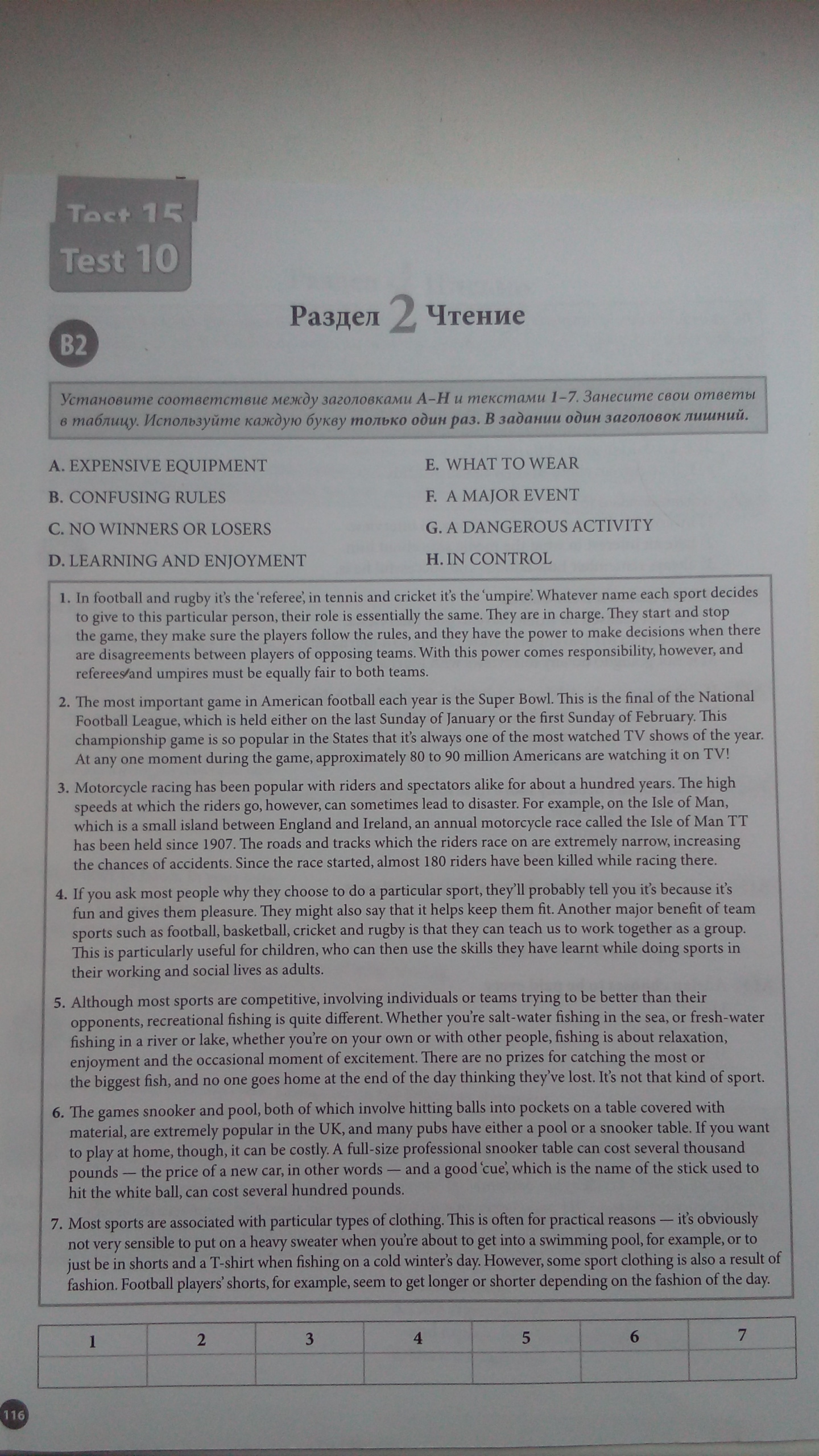 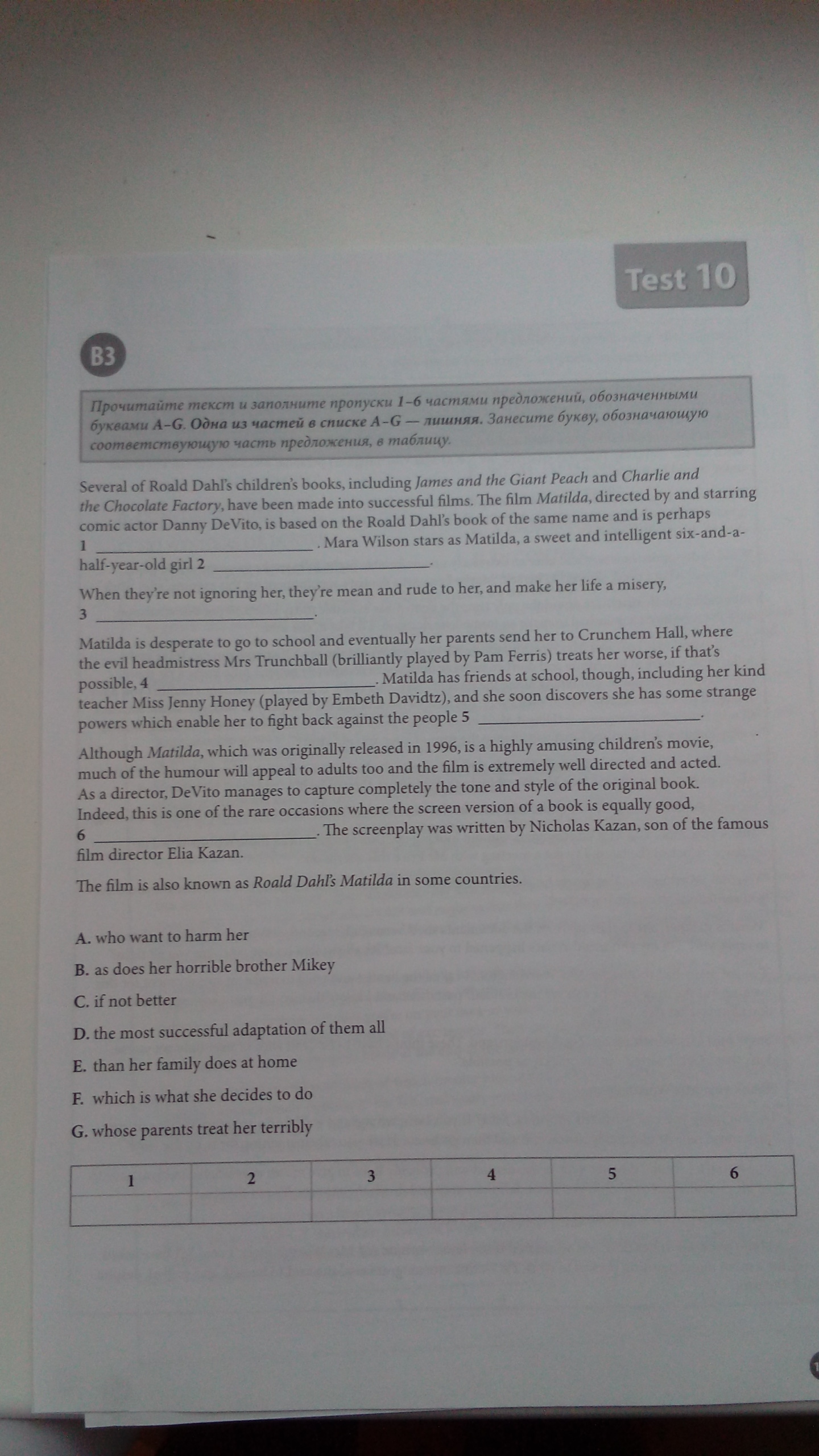 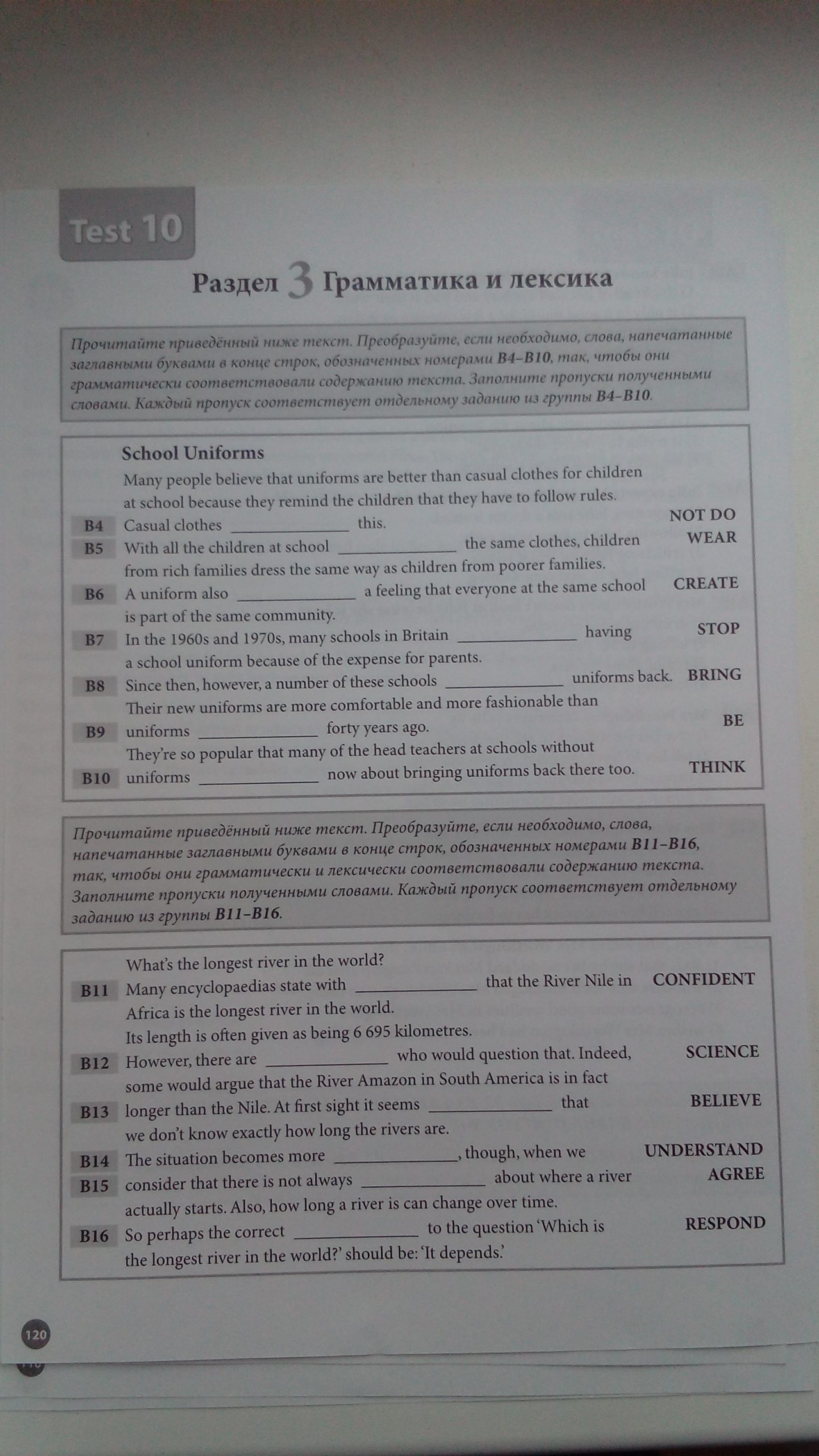 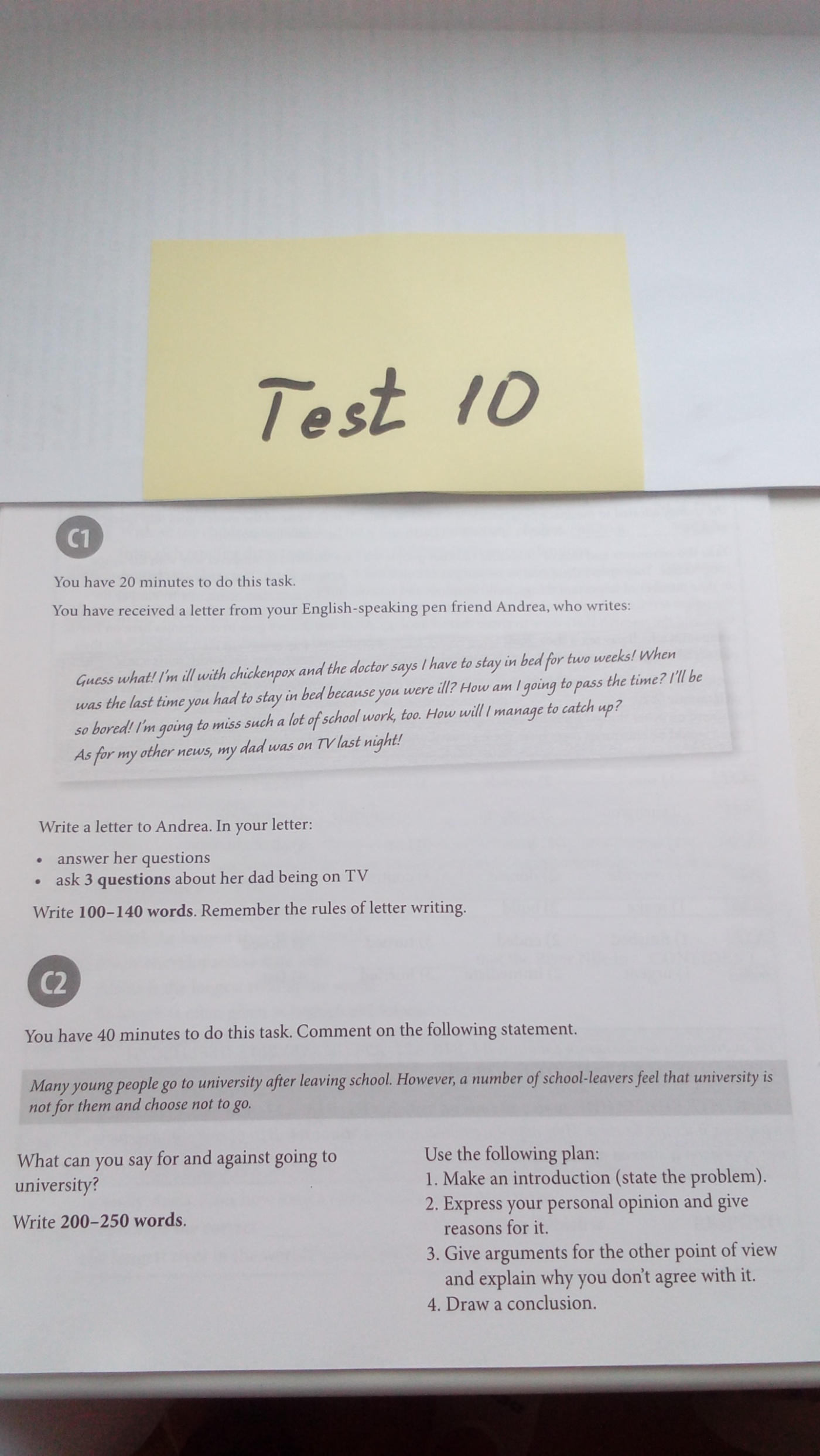 